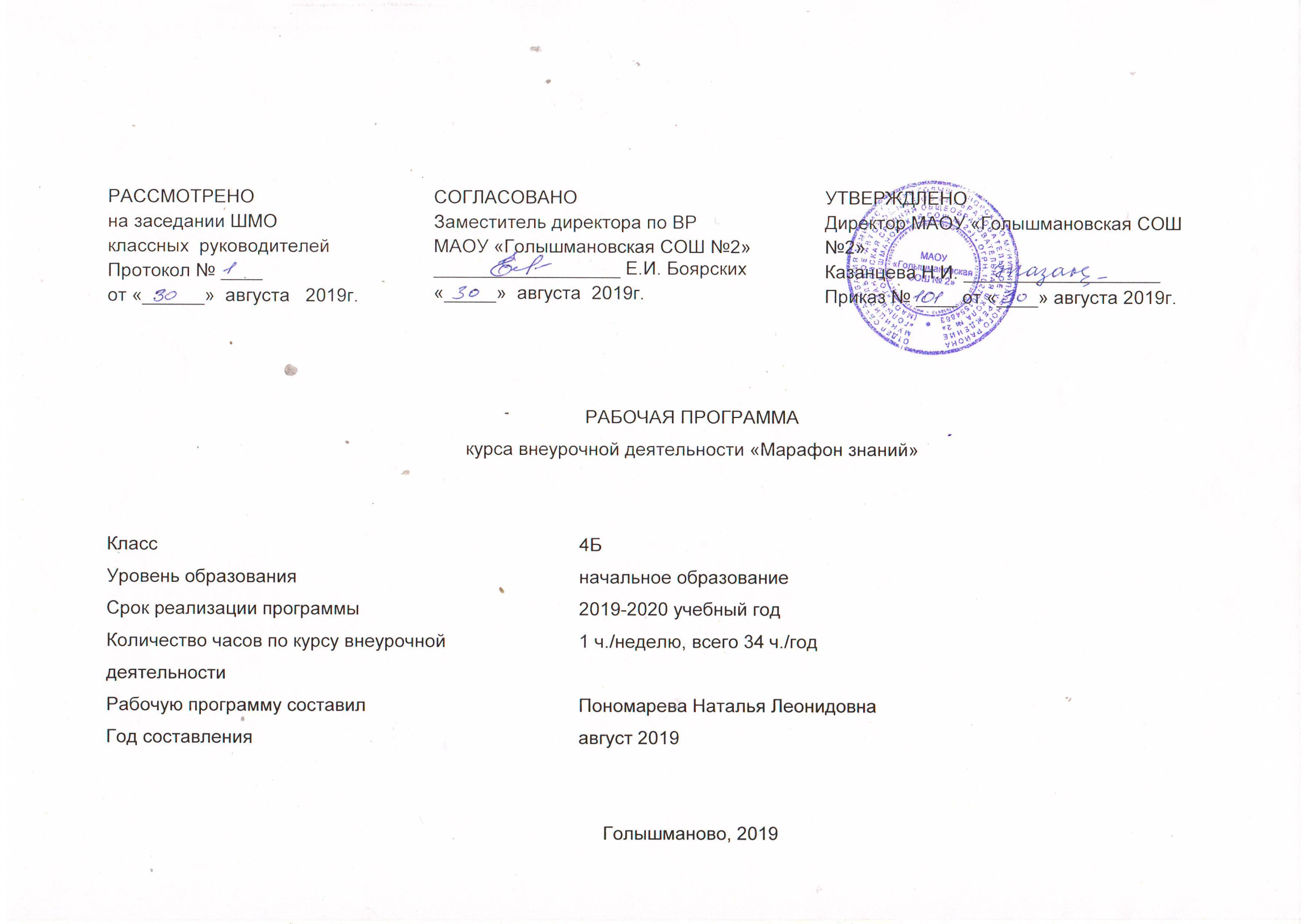 Результаты  освоения  курса внеурочной деятельности «Марафон знаний»
1. Личностными результатами является формирование следующих умений:-Самостоятельно определять и высказывать самые простые общие для всех людей правила поведения (основы общечеловеческих нравственных ценностей).-В предложенных ситуациях, опираясь на общие для всех простые правила поведения, делать выбор, какой поступок совершить.- Обмениваться друг с другом информацией и выражать личное мнение.2. Метапредметными результатами является формирование универсальных учебных действий (УУД).2.1. Регулятивные УУД- Определять и формулировать цель деятельности с помощью учителя (3 класс), без помощи учителя (4 класс).- Проговаривать последовательность действий.- Логично, последовательно высказывать своё предположение (версию).- Работать по предложенному учителем плану.- Отличать верно выполненное задание от неверного.2.2.Познавательные УУД- Ориентироваться в своей системе знаний: отличать новое от уже известного.- Делать предварительный отбор источников информации.- Добывать новые знания: находить ответы на вопросы, используя учебник, свой жизненный опыт и информацию, полученную в дополнительной литературе.- Перерабатывать полученную информацию: делать выводы в результате совместной работы.- Перерабатывать полученную информацию: сравнивать и группировать предметы и их образы.2.3.Коммуникативные УУД- Донести свою позицию до других: оформлять свою мысль в устной и письменной речи (на уровне предложения или небольшого текста математического характера).- Слушать и понимать речь других.- Уметь вырабатывать общее решение.- Совместно договариваться о правилах общения и поведения на занятии и следовать им.3. Предметными результатами является сформированность следующих умений:- анализировать и решать задачи повышенной трудности;- решать нестандартные логические и орфографические задачи;- решать ребусы и кроссворды лингвистического и математического характера.Содержание курса  внеурочной деятельности «Марафон знаний»Цифры и числа 4 часа.Числовые задачи. Цифровые ребусы.  Магические квадраты.Решение задач на переливание, перекладывание, распилы, расстановку предметов 10 часов.Логические игры со спичками и палочками. Задачи на переливание.  Задачи на перекладывание.  Разрезы, распилы, лестницы  Расстановка предметовГеометрические задачи 4 часа.Подсчет геометрических фигур.  Периметр и площадь прямоугольникаСюжетные логические задачи 16 часов.Определение цветов надетых колпаков. Ты – мне, я – тебе.  Задачи, решаемые методом уравнивания.  Задачи на движение.  Задачи, решаемые по формуле стоимости  Задачи, решаемые по формуле работыРезультатом  работы по программе данного курса можно считать сформированность у детей любознательности, интереса к учению, стремления к творческому решению познавательной задачи, желания участвовать  в интеллектуальных викторинах и конкурсах.Методы и формы проведения занятий.Словесный метод подразумевает лекции, беседы; Наглядный – демонстрация и обсуждение готовых работ и презентаций; исследовательский – работа в библиотеках, методических копилках кабинета, в ресурсах Интернет; практические – работы, опросыФормы организации внеурочной деятельностиМатематические игрыСоревнованияПутешествияКВНыигры, дидактические упражнения, беседы, конкурсы, викторины,презентации, просмотр видеороликов и т.д.Тематическое планирование№ п/п раздела и темНазвание раздела, темыКоличество часов, отводимых на освоение темы1Цифры и числа4 часа2Числовые задачи. Цифровые ребусы.23Магические квадраты.24Решение задач на переливание, перекладывание, распилы, расстановку предметов10 часов5Логические игры со спичками и палочками.26Задачи на переливание.27Задачи на перекладывание.28Разрезы, распилы, лестницы29Расстановка предметов210Геометрические задачи 4 часа11Подсчет геометрических фигур.212Периметр и площадь прямоугольника213Сюжетные логические задачи 16 часов14Определение цветов надетых колпаков.215Ты – мне, я – тебе.216Задачи, решаемые методом уравнивания.317Задачи на движение.318Задачи, решаемые по формуле стоимости319Задачи, решаемые по формуле работы3Итого:34 часа